Purpose of this Equipment:  Transport grocery bags to the parking lot for customers in. Designed to accommodate both paper and plastic bags.Federal Supply Class:  7290General Operating Specifications:Dimensions: 28 inches long / wide, 22 inches deep, 44 inches high.  Dimensional sizes such as length, width, and height may vary no more than 2 inches in any direction.Salient Characteristics that shall be provided:Frame consisting of wrap around steel tubing.Grey powder coat finish.Cart enclosed on 3 sides, upper folding shelf with hooks provided to hang plastic bags.Four non-marking, solid rubber pneumatic, self-lubricating roller bearing wheels.Front wheels to be minimum 5 inch swivel.2E00-C: rear wheels to be minimum 5 inch fixed.2E00-D: rear wheels to be minimum 10 inch fixed.Industry Standards / Requirement(s): Warranty period shall be for (1) year from date of delivery against defective material and workmanship and shall include parts, service and labor.Information Technology Requirements: N / AColor Requirement(s): GreyElectrical Requirements: N / AStandard Contractor Requirements:Must be shipped ready to use.Information to be provided by the Contractor to the commissary at the time of delivery:Point of Contact for ServiceInstallation and Operating InstructionsParts ListMaintenance Sustainability Requirements: Continued parts support is required for the projected life cycle of the equipment plus 5 years.Special Coordinating / Safety Instructions:  N / A  STORE ORDER REQUESTSTORE NAME: __________________________    DODAAC: ____________________QUANTITY:     _____ (ea.) 2E00-C (regular)         _____ (ea.) 2E00-D (rough terrain)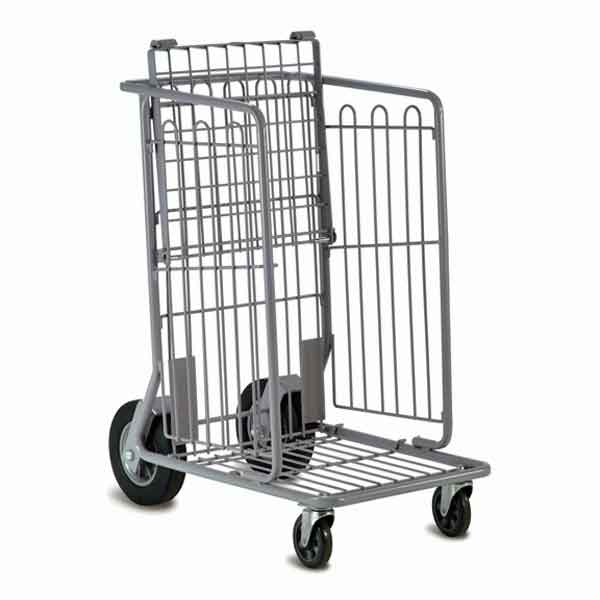 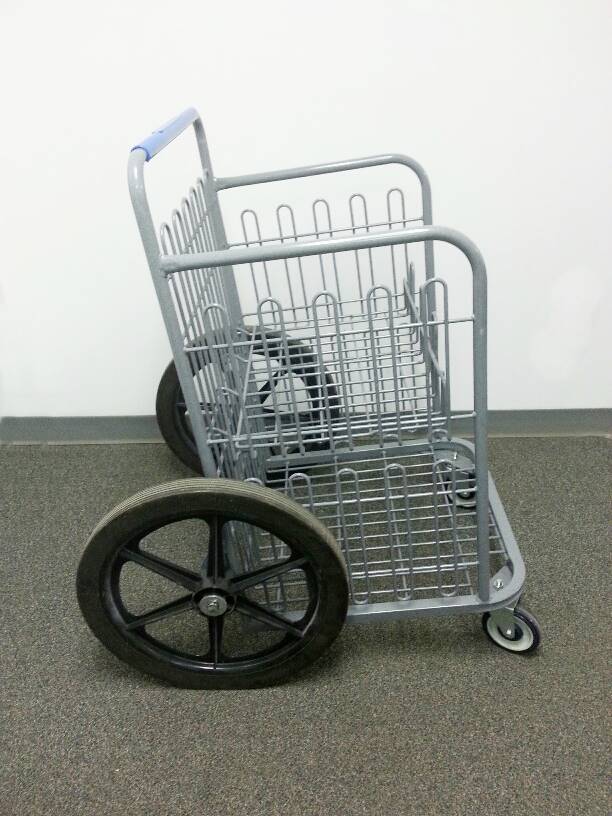 